CHAPTERS 19-24 READ LUKE 19:1-27.True or False (write T or F in the blank):_T_	1.	Zaccheus was a short, rich, tax collector. V.2,3_F_	2.	When Jesus told Zaccheus He was coming to his house, Zaccheus told him he was too sinful. V.6_F_	3.	Zaccheus promised to give back double what he had cheated people out of. V.8_T_	4.	Jesus told a parable about a man who left money for his slaves to use while he was gone. V.12,13_F_	5.	All the slaves were able to get four times what their master had given them. V.16,18,20Multiple Choice (write the letter in the blank):_C_	6.	The people _____ when they saw that Jesus was going to be the guest of a sinner. V.7			a - were happy	b - did not believe it	c - grumbled	_B_	7.	Jesus said that He had come to seek and _____ the lost. V.10			a - judge	b - save	c - destroy_A_	8.	The man in the parable who hid the master's money did it because he _____. V.21			a - was afraid	b - was already rich	c - didn't like the master_B_	9.	The master in the parable said that the worthless slave should have at least _____. V.23			a - given the money away	b - put the money in the bank 	c - used it for himself_B_	10.	The master said that those who did not want him to rule over him should _____. V.27			a - be happy	b - be killed	c - live somewhere else READ LUKE 19:28-48.True or False (write T or F in the blank):_F_	1.	Jesus was on his way to Jericho in this chapter. V.28_T_	2.	Jesus sent two of His disciples ahead to get a colt. V.29,30_F_	3.	As Jesus entered the city the people told Him to go away. V.36-38_T_	4.	Jesus wept over the city of Jerusalem because He knew it was going to be destroyed. V.41,42_T_	5.	The chief priests and scribes wanted to destroy Jesus, but they were afraid of the people. V.47,48Multiple Choice (write the letter in the blank):_A_	6.	As Jesus entered Jerusalem on the colt, the people _____. V.37			a - shouted praise to God	b - booed Him	c - ran to hide_B_	7.	The Pharisees told Jesus to  _____. V.39			a - go back to Nazareth	b - rebuke His disciples	c - come to the temple_C_	8.	Jesus said that if the people were silent _____. V.40			a - He would leave Jerusalem	 b - God would destroy them	c - the stones would cry out_B_	9.	Jesus went to the temple and _____. V.45			a - offered sacrifices	b - drove out the merchants	c - prayed_A_	10.	Jesus said that the temple was supposed to be a house of prayer, but they had made it a _____.V.46			a - den of thieves	b - king's house	c - place of idols READ LUKE 20:1-26.True or False (write T or F in the blank):_T_	1.	The chief priests and scribes questioned Jesus' authority. V.2_T_	2.	Jesus did not tell them where his authority was from. V.8_F_	3.	In the parable of the vine growers, they were glad to share the harvest with the landowner. V.10-15_T_	4.	The scribes and chief priests knew that Jesus spoke this parable against them. V.19_F_	5.	Jesus told the people that they did not have to pay taxes. V.22,25Multiple Choice (write the letter in the blank):_C_	6.	Jesus asked the chief priests and scribes if the baptism of John was from  ____ or from men. V.4			a - Elijah	b - Moses	c - heaven_C_	7.	The vine growers ____ the son of the landowner when he came. V.14			a - welcomed	b - crowned	c - killed_B_	8.	Jesus quoted a Psalm when He said that the stone which the builders ____ became the chief cornerstone. V.17			a - valued	b - rejected	c - used	_B_	9.	The scribes and chief priests sent spies to trap Jesus so they could ____. V.20			a - embarrass Him	b - deliver Him to the governor c - make Him leave town_C_	10.	Jesus told the spies that people should give to God what was ____. V.25			a - Caesar's 	b - theirs	c - God's READ LUKE 20:27-47.True or False (write T or F in the blank):_T_	1.	The Sadducees did not believe there was a resurrection. V.27_F_	2.	Jesus said that men could have as many wives as they wanted in the next life. V.35_T_	3.	God is the God of the living. V.38_F_	4.	After just one question the Sadducees were afraid to ask Jesus anything else. V.40_F_	5.	Jesus said that the scribes would be rewarded more because they wore long robes and said long prayers. V.47Multiple Choice (write the letter in the blank):_B_	6.	The Sadducees asked Jesus a question about a woman who had married _____ brothers. V.29			a - six	b - seven	c - ten_C_	7.	Jesus said that after the resurrection people will be like _____. V.36			a - clouds	b - gods	c - angels_B_	8.	Even Moses showed that the _____ are raised. V.35,36			a - dead	b - worthy	c - alive_A_	9.	Jesus said that the Christ was the son of _____. V.41			a - David	b - Moses	c - Joseph_B_	10.	Jesus warned that the scribes would receive _____ because they loved places of honor and special greetings. V.47  			a - a reward	b - greater condemnation	c - a special place READ LUKE 21:1-24.True or False (write T or F in the blank):_T_	1.	Jesus said that the widow's two coins were more than what all the others gave to the temple. V.3_F_	2.	Jesus told the people that the temple would stand forever. V.6_T_	3.	Jesus told his followers that they would be persecuted because of Him. V.12_F_	4.	Jesus promised that no one would die because of Him. V.16_T_	5.	All the signs mentioned in this passage would take place before the fall of Jerusalem. V.24Multiple Choice (write the letter in the blank):_B_	6.	The _____ people gave out of their surplus. V.4			a - religious	b - rich	c - poor_C_	7.	Jesus was speaking of _____ when He said one stone would not be left upon another. V.6			a - Himself	b - the world	c - the temple_C_	8.	Jesus said that when His disciples were brought before rulers, it would be an opportunity for _____. V.13			a - fighting	b - suffering	c - testimony_B_	9.	Jesus said, "You will be hated by all because of _____." V.17			a - your relatives	b  My name	c - your race_A_	10.	Jesus told His disciples to _____ when they saw the enemy near Jerusalem.	V.21			a - flee to the mountains	b - get ready to fight	c - give up to the enemy READ LUKE 21:25-38.True or False (write T or F in the blank):_T_	1.	All of these things would happen during that generation. V.25,26_T_	2.	Several signs would warn people that the events Jesus described here were about to happen. V.32_F_	3.	Jesus’ words would pass away as well. V.33_F_	4.	Jesus was teaching on Mount Olivet at this time. V.37_T_	5.	The people would get up early to hear Him. V.38Multiple Choice (write the letter in the blank):_C_	6.	Jesus said that these punishments on Jerusalem would take place _____. V.32			a - in a thousand years	b - at the end of time	c - during that generation_B_	7.	Jesus told his followers to _____ so they would not be trapped. V.34			a - run	b - be on guard	c - hide_C_	8.	When Jesus told His disciples about the end of time He said that it would come to _____. V.35			a - only a few	b - just the saved	c - all people_C_	9.	Jesus said that they would all have to stand before _____. V.36			a - a judge	b - the king	c - the Son of Man (Himself)_B_	10.	Jesus was teaching daily _____ at this time. V.37			a - on Mount Olivet	b - in the temple	c - in Bethany                READ LUKE 22:1-38.True or False (write T or F in the blank):_T_	1.	The priests and scribes wanted to kill Jesus, but they were afraid of the people. V.2_F_	2.	Jesus and His disciples were afraid to keep the Passover feast, so they did not keep it. V.14-21_F_	3.	Jesus told His disciples to go to His house in Jerusalem. V.10-12_F_	4.	Jesus explained that he would drink the fruit of the vine again when the Kingdom of God came. V.18_T_	5.	Jesus' disciples were told to eat the unleavened bread in memory of Him. V.19_F_	6.	When Jesus told his apostles He would be betrayed by one of them, all of them knew who it would be. V.23_T_	7.	The apostles argued over which of them would be the greatest.V.24_T_	8.	The apostles would be the judges of Israel. V.30_T_	9.	Peter said that he would be willing to die for Jesus. V.33_T_	10.	Jesus told His apostles to get a sword. V.36Multiple Choice (write the letter in the blank):_C_	11.	The Jewish feast of Unleavened Bread is called _____. V.1			a - communion	b - Easter	c  Passover_B_	12.	Satan entered into _____ when he was tempted to betray Jesus. V.3			a - Peter	b - Judas	c - the chief priest_C_	13.	Jesus sent _____ into the city to prepare the Passover. V.8			a - James and Judas	b - the scribes and the priests	c - Peter and John_A_	14.	Jesus said that He would not drink of the fruit of the vine again with them until _____. V.18			a - the Kingdom of God came	b - the end of time	c - they meet in heaven_C_	15.	Jesus told His apostles that their leader would be like a _____. V.26			a - king	b - priest	c - servant_C_	16.	Jesus told Peter that Satan would sift him, but when he turned again he should _____. V.31,32			a - destroy Satan	b - go back to fishing	c - strengthen his brothers_C_	17.	Jesus said that Peter would _____ before the rooster crowed. V.34			a - run away	b - die for Jesus	c - deny Jesus three times_C_	18.	Jesus said that the apostles _____ when they went out without money. V.25			a - went hungry	b - stole from people	c - lacked nothing_B_	19.	Jesus told His apostles that now they would need to take _____. V.36			a - nothing	b - money and a bag	c - all they had_B_	20.	The apostles told Jesus that they had _____. V.38			a - plenty of money	b - two swords	c - a gun READ LUKE 22:39-71.True or False (write T or F in the blank):_T_	1. 	After the Passover supper Jesus and His apostles went to the Mount of Olives. V.39_T_	2.	Jesus was in agony as He prayed. V.44_F_	3.	The apostles were all praying with Jesus. V.45_T_	4.	Judas betrayed Jesus by kissing Him. V.47,48_F_	5.	Jesus told His apostles to fight for their lives. V.49-50_T_	6.	When questioned about Jesus, Peter claimed he did not know Him. V.57-60_T_	7.	When the rooster crowed, Jesus turned to look at Peter.V.61_T_	8.	The men who arrested Jesus were mocking and beating Him. V.63_F_	9.	When the chief priests and scribes asked Jesus if He was the Christ, He told them He was. V.67_T_	10.	Jesus told them that He would be at the right hand of God. V.69Multiple Choice (write the letter in the blank):_C_	11.	Jesus told his apostles to pray so they would not be _____. V.40			a - killed	b - put in jail	c - tempted_C_	12.	While Jesus was praying His sweat became like _____. V.44			a - rain	b - a stream	c - drops of blood_A_	13.	Jesus apostles were _____ while Jesus was praying. V.45-46			a - sleeping	b - praying	c - waiting patiently_C_	14.	_____ led a crowd to where Jesus and the apostles were. V.47			a - The Spirit	b - Peter	c - Judas_B_	15.	One of the apostles cut off the _____ of the slave of the high priest. V.50			a - head	b - ear	c - arm_C_	16.	Jesus _____ the slave of the high priest. V.51			a - hit	b - killed	c - healed_B_	17.	When Jesus was taken to the high priest's house _____ followed Him. V.54			a - all the apostles	b - Peter	c - Judas_C_	18.	Peter denied that he knew Jesus _____ times. V.61			a - two	b - five	c - three_A_	19.	After the rooster crowed, and Jesus looked at Peter, Peter _____. V.62			a - went out and wept bitterly	b - stood up for Jesus	c - went back to fishing_B_	20.	The men holding Jesus wanted Him to _____. V.64			a - heal their friends	b - prophesy who hit Him	c - try to escape READ LUKE 23:1-25.True or False (write T or F in the blank):_T_	1.	When Jesus was taken to Pilate, one of the charges was that Jesus had forbidden the paying of taxes. V.2_F_	2.	Pilate checked the facts and found Jesus guilty as charged.V.4_T_	3.	Pilate sent Jesus to Herod because He was from Galilee. V.6-7_T_	4.	Herod wanted to see Jesus perform a sign before him. V.8_T_	5.	Jesus refused to answer Herod's questions. V.9_F_	6.	Herod and Pilate had always been friends. V.12_T_	7.	Pilate said Jesus had not done anything worthy of death. V.14_T_	8.	Pilate wanted to punish Jesus then release Him. V.16_T_	9.	Barabbas was in prison for insurrection and murder. V.18-19_T_	10.	The crowd wanted Pilate to release Barabbas and crucify Jesus. V.25Multiple Choice (write the letter in the blank):_B_	11.	The council of elders brought Jesus to _____ to have Him crucified. V.1			a - Herod	b - Pilate	c - the priest_C_	12.	Herod was _____ to see Jesus. V.8			a - sad	b - angry	c - very glad_A_	13.	When Jesus was before Herod, the chief priests and scribes were _____ Jesus. V.10			a - accusing	b - laughing at	c - praying for_C_	14.	Herod's soldiers dressed Jesus in a _____. V.11			a - dress	b - camel's hair garment	c - gorgeous robe_B_	15.	Herod and Pilate became friends _____. V.12			a - many years before	b - that day	c - after Jesus' death_B_	16.	Pilate told the people that he found Jesus _____. V.17			a - guilty of all charges	b - not guilty	c - guilty of treason_B_	17.	During the Passover, Pilate could release _____. V.17			a - all prisoners	b - one prisoner	c - no one_C_	18.	The people wanted Pilate to release _____.V.18			a - Jesus	b - all prisoners	c - Barabbas_C_	19.	Pilate tried to convince the people to let him release Jesus _____ times. V.22			a - two	b - four	c - three_B_	20.	Pilate delivered Jesus to be crucified because _____. V.24			a - He was guilty	b - the people wanted him to	c - Herod told him to READ LUKE 23:26-56.True or False (write T or F in the blank):_F_	1.	Jesus carried His cross to the place of His crucifixion. V.26_T_	2.	Some women were following the crowd mourning as they went. V.27_T_	3.	Jesus told the women not to weep for Him, but for themselves and their children. V.28_T_	4.	Jesus was crucified with two criminals. V.32_T_	5.	The men crucifying Jesus took His clothes and cast lots for them. V.34_T_	6.	One of the criminals said that Jesus had done nothing wrong. V.41_F_	7.	After Jesus died the crowd went away happy.V.47-48_T_	8.	Joseph from Arimathea was a good and righteous man.  V.50_F_	9.	Jesus was buried in the sand in the desert. V.53_F_ 	10.	No one but Joseph knew where Jesus was buried. V.55-56Multiple Choice (write the letter in the blank):_C_	11.	Jesus prayed that God would _____ those who were crucifying Him. V.34			a - kill	b - punish	c - forgive_B_	12.	People sneered at Jesus because He saved others but would not _____. V.35			a - save them	b - save Himself	c - kill those crucifying Him_C_	13.	Some of the soldiers mocked Jesus and gave Him _____ to drink. V.36			a - water	b - poison	c - sour wine_A_	14.	A sign that said Jesus was _____ was placed above Jesus. V.38			a - King of the Jews	b - a murderer	c - a traitor_C_	15.	One of the thieves mocked Jesus because _____. V.39			a - He was a thief	b - he thought Jesus was guilty	c - Jesus would not save the criminals_B_	16.	Jesus told one of the criminals that he would be with Jesus in _____. V.43			a - Heaven	b - Paradise	c - the garden_C_	17.	Darkness fell over the whole land for _____ when Jesus died. V.44			a - a whole day	b - one hour	c - three hours_B_	18.	The _____ was torn in two when Jesus died. V.45			a - cross	b - veil of the temple	c - robe Jesus wore_B_	19.	The centurion at the cross declared that _____ when he saw what had happened. V.47			a - the people were right	b - Jesus was innocent	c - he was afraid_B_	20.	_____ was the next day after Jesus died. V.54			a - Sunday	b - The Sabbath	c - Friday READ LUKE 24:1-35.True or False (write T or F in the blank):_T_	1.	Some women came to the tomb where Jesus was buried and found that His body was gone.V.3_T_	2.	These women were terrified when two men in shining clothes appeared to them. V.4-5_F_	3.	When the women left the tomb they were afraid to tell anyone what they saw. V.9_T_	4.	When Peter went to the tomb, he only saw the linen wrappings. V.12_T_	5.	Two of the disciples were going to Emmaus that evening. V.18,29_T_	6.	The two men on the road to Emmaus thought Jesus was going to redeem Israel from the Romans.V.21_T_	7.	Jesus called these men foolish because they did not understand what had happened in the last few days.V.25_T_	8.	Because they did not understand, Jesus left them and did not try to teach them the truth.V.25_T_	9.	The men invited Jesus to their house because it was getting late.V.29_T_	10.	When the men recognized Jesus, they hurried back to Jerusalem to tell Jesus' disciples they had seen the Lord.V.31-33Multiple Choice (write the letter in the blank):_B_	11.	When the ladies went to the tomb on Sunday morning they found _____. V.2			a - it as it had been since Friday	b - the stone rolled away	c - soldiers guarding the door_C_	12.	One of the men at the tomb told the ladies that _____.V.6			a - Jesus was still dead	b - His body had been stolen	c - Jesus was risen_C_	13.	_____ got up and ran to the tomb when the ladies told the disciples what they had seen. V.12			a - John	b - James	c - Peter_B_	14.	When Jesus met the men on the road to Emmaus, He asked them _____. V.17			a - where they were going	b - what they were discussing	c - why they were sad_B_	15.	When Jesus was talking to the men on the road, He told them things about _____. V.25,27			a - the weather	b - Himself in the Scriptures	c - the government_C_	16.	The men recognized Jesus when He _____. V.30-31			a - went into the house	b - started to eat	c - took the bread and blessed it_B_	17.	As soon as the men recognized Jesus, He _____. V.31			a - admitted they were right	b - vanished	c - spent the night there_C_	18.	The two men went back to _____ to tell the disciples that Jesus was alive. V.33			a - Emmaus	b - Jericho	c - Jerusalem_A_	19.	When they got back to the city, the disciples were _____. V.33			a - still gathered together	b - back at their homes	c - gone back to work_C_	20.	As these men traveled they were _____. V.35			a - weeping	b - talking about the Jews	c - talking about Jesus READ LUKE 24:36-53.True or False (write T or F in the blank):_T_	1.	The same night as Jesus' resurrection, He appeared to His disciples in Jerusalem. V.36_T_	2.	The disciples were frightened when they first saw Jesus that night. V.37_F_	3.	It was really a spirit that appeared to the disciples. V.39_T_	4.	When He appeared to His disciples,  Jesus was hungry and asked for food  V.41_T_	5.	Jesus told His disciples that He had tried to explain what was going to happen, but they did not understand.V.44_T_	6.	Jesus opened their minds so that they would understand what He had taught them. V.45_F_	7.	Jesus said that they should preach His name to Jews only.V.47_F_	8.	Jesus told them to leave Jerusalem immediately, as they would not be safe. V.49_T_	9.	The disciples were led out to Bethany by Jesus.V.50_T_	10.	Jesus was carried away into heaven.V.54Multiple Choice (write the letter in the blank):_B_	11.	When Jesus appeared to His disciples on the Sunday night of His resurrection, they thought He was _____.V.37			a -   a dead man	b - a spirit	c - Jesus_B_	12.	Jesus told His disciples to _____ Him.V.39	a - look at	b - touch	c - just believe_C_	13.	The disciples gave Jesus some _____ when He asked for food.V.42			a - bread	b - lamb	c - fish_C_	14.	Jesus told His disciples the things written about Him must be _____.V.44			a - false	b - true	c - fulfilled_A_	15.	Jesus had told his disciples that the Christ would suffer and _____. V.46				a - rise the third day	b - disappear	c - die forever_C_	16.	Repentance for _____ would be taught in His name.V.47			a - the Jews	b - the priests	c - forgiveness of sins_B_	17.	The name of Jesus was to be taught beginning in _____.V.47			a - Bethany	b - Jerusalem	c - Samaria_C_	18.	The disciples were to stay in Jerusalem until _____.V.49			a - Jesus returned	b - they died	c - they received power from God_A_	19.	When Jesus left the disciples for the final time, He went into _____.V.51			a - heaven	b - Jerusalem	c - the Mount of Olives_A_	20.	After Jesus left the disciples, they _____ Him and praised God.V.53			a - praised	b - worshipped	c - hatedName: ___________________________ Address: __________________________ City: _______________ State: ____ ZIP: ________Four Lakes Church of Christ  302 Acewood Boulevard  Madison, WI 53714-2511  www.fourlakescoc.org  fourlakeschurch@gmail.com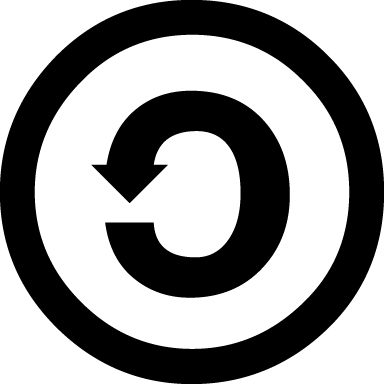 Licensed under ShareAlike 4.0 (http://creativecommons.org/licenses/by-sa/4.0/). Basically, feel free to adapt and redistribute this work, but do not put a restrictive license on it.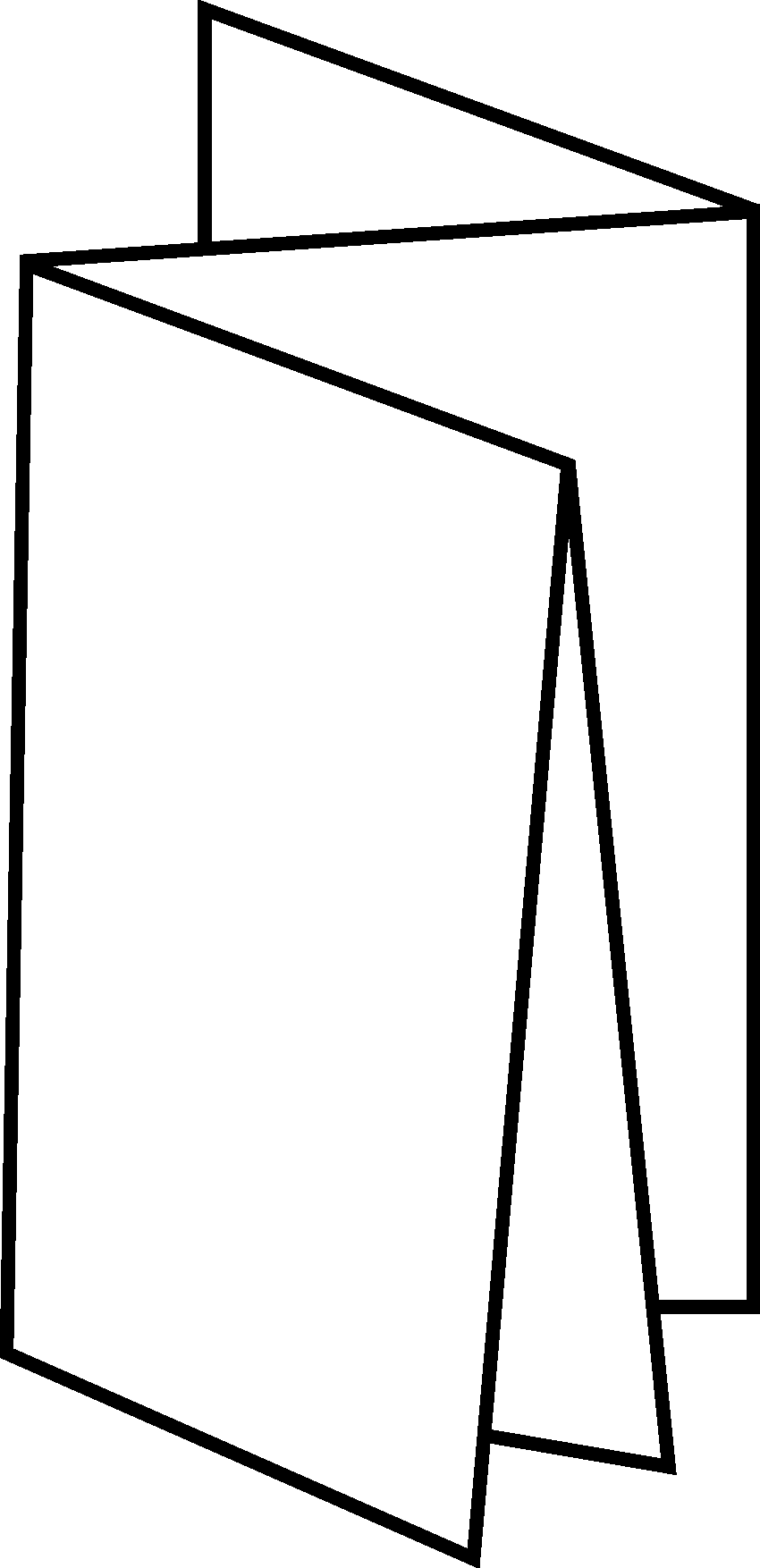 